 NAME: NAME: NAME: NAME: NAME: NAME: NAME:UID:UID:UID:DATE:American History & Institutions:American History & Institutions:American History & Institutions:American History & Institutions:Computer Science & Engineering          F2018-SP2023 CATALOG REQUIREMENTS*Computer Science & Engineering          F2018-SP2023 CATALOG REQUIREMENTS*Computer Science & Engineering          F2018-SP2023 CATALOG REQUIREMENTS*Computer Science & Engineering          F2018-SP2023 CATALOG REQUIREMENTS*Computer Science & Engineering          F2018-SP2023 CATALOG REQUIREMENTS*Computer Science & Engineering          F2018-SP2023 CATALOG REQUIREMENTS*Subj-A/ESL/Entry Level Writing:Subj-A/ESL/Entry Level Writing:Subj-A/ESL/Entry Level Writing:Subj-A/ESL/Entry Level Writing:RequiredRequiredUnitsRequisitesRequisites1st YEAR1st YEAR1st YEAR1st YEAR1st YEARCS 1CS 11FALLWINTERSPRINGSUMMERSUMMERCS 31CS 314CS 32CS 324CS 33CS 335CS 35LCS 35L3CS M51A or ECE M16CS M51A or ECE M164ECE 3ECE 342nd YEAR2nd YEAR2nd YEAR2nd YEAR2nd YEARMath 31AMath 31A4FALLWINTERSPRINGSUMMERSUMMERMath 31BMath 31B4Math 32AMath 32A4Math 32BMath 32B4Math 33AMath 33A4Math 33BMath 33B4Math 61Math 6143rd YEAR (1st for transfer students)3rd YEAR (1st for transfer students)3rd YEAR (1st for transfer students)3rd YEAR (1st for transfer students)3rd YEAR (1st for transfer students)Physics 1APhysics 1A5FALLWINTERSPRINGSUMMERSUMMERPhysics 1BPhysics 1B5Physics 1CPhysics 1C5Physics 4AL or 4BLPhysics 4AL or 4BL2**CS 111**CS 1115CS 118CS 1184CS 131CS 13144th YEAR (2nd for transfer students)4th YEAR (2nd for transfer students)4th YEAR (2nd for transfer students)4th YEAR (2nd for transfer students)4th YEAR (2nd for transfer students)CS M151B or ECE M116CCS M151B or ECE M116C4FALLWINTERSPRINGSUMMERSUMMERCS M152A or ECE M116LCS M152A or ECE M116L2**CS 180**CS 1804CS 181CS 1814Capstone:  152BCapstone:  152B4**Stats 100A, CEE 110, ECE 131A, Math 170A, or Math 170E**Stats 100A, CEE 110, ECE 131A, Math 170A, or Math 170E4ECE 100ECE 10045thYEAR (3rd for transfers) - if needed5thYEAR (3rd for transfers) - if needed5thYEAR (3rd for transfers) - if needed5thYEAR (3rd for transfers) - if needed5thYEAR (3rd for transfers) - if neededECE 102ECE 1024FALLWINTERSPRINGSUMMERSUMMERECE 115CECE 115C4ECE Upper Div Elective #1 (ECE 101-187)ECE Upper Div Elective #1 (ECE 101-187)4ECE 110, 131A, & CM182 may not applyECE 110, 131A, & CM182 may not applyCS Upper Div Elective #1 (CS 100-188)CS Upper Div Elective #1 (CS 100-188)4CS Upper Div Elective #2 (CS 100-188)CS Upper Div Elective #2 (CS 100-188)4CS Upper Div Elective #3 (CS 100-187)CS Upper Div Elective #3 (CS 100-187)4TBR #1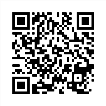 TBR #14NOTES:NOTES:NOTES:NOTES:NOTES:TBR #2TBR #24NOTES:NOTES:NOTES:NOTES:NOTES:TBR #3TBR #34NOTES:NOTES:NOTES:NOTES:NOTES:Writing I (Eng Comp 3)Writing I (Eng Comp 3)5NOTES:NOTES:NOTES:NOTES:NOTES:Engineering Ethics & Writing (1 from 181EW-185EW)Engineering Ethics & Writing (1 from 181EW-185EW)4NOTES:NOTES:NOTES:NOTES:NOTES:^FAH GE (Lit/Cult or Phil/Ling or Visual/Arts)^FAH GE (Lit/Cult or Phil/Ling or Visual/Arts)5NOTES:NOTES:NOTES:NOTES:NOTES:^FAH GE (Lit/Cult or Phil/Ling or Visual/Arts)^FAH GE (Lit/Cult or Phil/Ling or Visual/Arts)5NOTES:NOTES:NOTES:NOTES:NOTES:FSC GE (Historical)FSC GE (Historical)5NOTES:NOTES:NOTES:NOTES:NOTES:FSC GE (Social)FSC GE (Social)5NOTES:NOTES:NOTES:NOTES:NOTES:FSI GE (Life Sci)FSI GE (Life Sci)4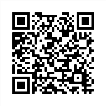 Worksheet to be used with the UCLA Samueli Announcement for your catalog year; however you need to refer to the current year's announcement for current term offerings as well as the updates posted to the curriculum page (linked with QR code to the right)Worksheet to be used with the UCLA Samueli Announcement for your catalog year; however you need to refer to the current year's announcement for current term offerings as well as the updates posted to the curriculum page (linked with QR code to the right)Worksheet to be used with the UCLA Samueli Announcement for your catalog year; however you need to refer to the current year's announcement for current term offerings as well as the updates posted to the curriculum page (linked with QR code to the right)Worksheet to be used with the UCLA Samueli Announcement for your catalog year; however you need to refer to the current year's announcement for current term offerings as well as the updates posted to the curriculum page (linked with QR code to the right)Worksheet to be used with the UCLA Samueli Announcement for your catalog year; however you need to refer to the current year's announcement for current term offerings as well as the updates posted to the curriculum page (linked with QR code to the right)Worksheet to be used with the UCLA Samueli Announcement for your catalog year; however you need to refer to the current year's announcement for current term offerings as well as the updates posted to the curriculum page (linked with QR code to the right)Worksheet to be used with the UCLA Samueli Announcement for your catalog year; however you need to refer to the current year's announcement for current term offerings as well as the updates posted to the curriculum page (linked with QR code to the right)Worksheet to be used with the UCLA Samueli Announcement for your catalog year; however you need to refer to the current year's announcement for current term offerings as well as the updates posted to the curriculum page (linked with QR code to the right)Worksheet to be used with the UCLA Samueli Announcement for your catalog year; however you need to refer to the current year's announcement for current term offerings as well as the updates posted to the curriculum page (linked with QR code to the right)Worksheet to be used with the UCLA Samueli Announcement for your catalog year; however you need to refer to the current year's announcement for current term offerings as well as the updates posted to the curriculum page (linked with QR code to the right)Worksheet to be used with the UCLA Samueli Announcement for your catalog year; however you need to refer to the current year's announcement for current term offerings as well as the updates posted to the curriculum page (linked with QR code to the right)-Credit is not given for both CS 170A and ECE 133A unless at least one of them is being used as part of the Sci-Tech or TBR. -Up to four units of 194 or 199 may be petitioned after completed, with report, to be reviewed by Vice Chair for upper division CS elective credit.-ELECTIVES: Up to 8 units of 188 automatically approved for elective.  Beyond 8 units, a petition is required.  CS 200 level graduate courses may be petitioned to satisfy upper div CS elective credit.  Include full list of electives completed and planned in petition.  -Students must meet the minimum of 180 total units to graduate (includes transfer credit).-Credit is not given for both CS 170A and ECE 133A unless at least one of them is being used as part of the Sci-Tech or TBR. -Up to four units of 194 or 199 may be petitioned after completed, with report, to be reviewed by Vice Chair for upper division CS elective credit.-ELECTIVES: Up to 8 units of 188 automatically approved for elective.  Beyond 8 units, a petition is required.  CS 200 level graduate courses may be petitioned to satisfy upper div CS elective credit.  Include full list of electives completed and planned in petition.  -Students must meet the minimum of 180 total units to graduate (includes transfer credit).-Credit is not given for both CS 170A and ECE 133A unless at least one of them is being used as part of the Sci-Tech or TBR. -Up to four units of 194 or 199 may be petitioned after completed, with report, to be reviewed by Vice Chair for upper division CS elective credit.-ELECTIVES: Up to 8 units of 188 automatically approved for elective.  Beyond 8 units, a petition is required.  CS 200 level graduate courses may be petitioned to satisfy upper div CS elective credit.  Include full list of electives completed and planned in petition.  -Students must meet the minimum of 180 total units to graduate (includes transfer credit).-Credit is not given for both CS 170A and ECE 133A unless at least one of them is being used as part of the Sci-Tech or TBR. -Up to four units of 194 or 199 may be petitioned after completed, with report, to be reviewed by Vice Chair for upper division CS elective credit.-ELECTIVES: Up to 8 units of 188 automatically approved for elective.  Beyond 8 units, a petition is required.  CS 200 level graduate courses may be petitioned to satisfy upper div CS elective credit.  Include full list of electives completed and planned in petition.  -Students must meet the minimum of 180 total units to graduate (includes transfer credit).-Credit is not given for both CS 170A and ECE 133A unless at least one of them is being used as part of the Sci-Tech or TBR. -Up to four units of 194 or 199 may be petitioned after completed, with report, to be reviewed by Vice Chair for upper division CS elective credit.-ELECTIVES: Up to 8 units of 188 automatically approved for elective.  Beyond 8 units, a petition is required.  CS 200 level graduate courses may be petitioned to satisfy upper div CS elective credit.  Include full list of electives completed and planned in petition.  -Students must meet the minimum of 180 total units to graduate (includes transfer credit).-Credit is not given for both CS 170A and ECE 133A unless at least one of them is being used as part of the Sci-Tech or TBR. -Up to four units of 194 or 199 may be petitioned after completed, with report, to be reviewed by Vice Chair for upper division CS elective credit.-ELECTIVES: Up to 8 units of 188 automatically approved for elective.  Beyond 8 units, a petition is required.  CS 200 level graduate courses may be petitioned to satisfy upper div CS elective credit.  Include full list of electives completed and planned in petition.  -Students must meet the minimum of 180 total units to graduate (includes transfer credit).-Credit is not given for both CS 170A and ECE 133A unless at least one of them is being used as part of the Sci-Tech or TBR. -Up to four units of 194 or 199 may be petitioned after completed, with report, to be reviewed by Vice Chair for upper division CS elective credit.-ELECTIVES: Up to 8 units of 188 automatically approved for elective.  Beyond 8 units, a petition is required.  CS 200 level graduate courses may be petitioned to satisfy upper div CS elective credit.  Include full list of electives completed and planned in petition.  -Students must meet the minimum of 180 total units to graduate (includes transfer credit).-Credit is not given for both CS 170A and ECE 133A unless at least one of them is being used as part of the Sci-Tech or TBR. -Up to four units of 194 or 199 may be petitioned after completed, with report, to be reviewed by Vice Chair for upper division CS elective credit.-ELECTIVES: Up to 8 units of 188 automatically approved for elective.  Beyond 8 units, a petition is required.  CS 200 level graduate courses may be petitioned to satisfy upper div CS elective credit.  Include full list of electives completed and planned in petition.  -Students must meet the minimum of 180 total units to graduate (includes transfer credit).-Credit is not given for both CS 170A and ECE 133A unless at least one of them is being used as part of the Sci-Tech or TBR. -Up to four units of 194 or 199 may be petitioned after completed, with report, to be reviewed by Vice Chair for upper division CS elective credit.-ELECTIVES: Up to 8 units of 188 automatically approved for elective.  Beyond 8 units, a petition is required.  CS 200 level graduate courses may be petitioned to satisfy upper div CS elective credit.  Include full list of electives completed and planned in petition.  -Students must meet the minimum of 180 total units to graduate (includes transfer credit).-Credit is not given for both CS 170A and ECE 133A unless at least one of them is being used as part of the Sci-Tech or TBR. -Up to four units of 194 or 199 may be petitioned after completed, with report, to be reviewed by Vice Chair for upper division CS elective credit.-ELECTIVES: Up to 8 units of 188 automatically approved for elective.  Beyond 8 units, a petition is required.  CS 200 level graduate courses may be petitioned to satisfy upper div CS elective credit.  Include full list of electives completed and planned in petition.  -Students must meet the minimum of 180 total units to graduate (includes transfer credit).-Credit is not given for both CS 170A and ECE 133A unless at least one of them is being used as part of the Sci-Tech or TBR. -Up to four units of 194 or 199 may be petitioned after completed, with report, to be reviewed by Vice Chair for upper division CS elective credit.-ELECTIVES: Up to 8 units of 188 automatically approved for elective.  Beyond 8 units, a petition is required.  CS 200 level graduate courses may be petitioned to satisfy upper div CS elective credit.  Include full list of electives completed and planned in petition.  -Students must meet the minimum of 180 total units to graduate (includes transfer credit).** The CS Dept strongly advises these courses be completed no later than Junior Year as they are Upper Division requisite courses.** The CS Dept strongly advises these courses be completed no later than Junior Year as they are Upper Division requisite courses.** The CS Dept strongly advises these courses be completed no later than Junior Year as they are Upper Division requisite courses.** The CS Dept strongly advises these courses be completed no later than Junior Year as they are Upper Division requisite courses.** The CS Dept strongly advises these courses be completed no later than Junior Year as they are Upper Division requisite courses.** The CS Dept strongly advises these courses be completed no later than Junior Year as they are Upper Division requisite courses.** The CS Dept strongly advises these courses be completed no later than Junior Year as they are Upper Division requisite courses.** The CS Dept strongly advises these courses be completed no later than Junior Year as they are Upper Division requisite courses.** The CS Dept strongly advises these courses be completed no later than Junior Year as they are Upper Division requisite courses.** The CS Dept strongly advises these courses be completed no later than Junior Year as they are Upper Division requisite courses.** The CS Dept strongly advises these courses be completed no later than Junior Year as they are Upper Division requisite courses.See QR codes above for details regarding the TBR Requirement (must declare on my.engineering.ucla.edu) and the Sci-Tech Requirement (do not need to declare).  Watch out for subset restrictions to make sure you don’t take a class you won’t get credit for.See QR codes above for details regarding the TBR Requirement (must declare on my.engineering.ucla.edu) and the Sci-Tech Requirement (do not need to declare).  Watch out for subset restrictions to make sure you don’t take a class you won’t get credit for.See QR codes above for details regarding the TBR Requirement (must declare on my.engineering.ucla.edu) and the Sci-Tech Requirement (do not need to declare).  Watch out for subset restrictions to make sure you don’t take a class you won’t get credit for.See QR codes above for details regarding the TBR Requirement (must declare on my.engineering.ucla.edu) and the Sci-Tech Requirement (do not need to declare).  Watch out for subset restrictions to make sure you don’t take a class you won’t get credit for.See QR codes above for details regarding the TBR Requirement (must declare on my.engineering.ucla.edu) and the Sci-Tech Requirement (do not need to declare).  Watch out for subset restrictions to make sure you don’t take a class you won’t get credit for.See QR codes above for details regarding the TBR Requirement (must declare on my.engineering.ucla.edu) and the Sci-Tech Requirement (do not need to declare).  Watch out for subset restrictions to make sure you don’t take a class you won’t get credit for.See QR codes above for details regarding the TBR Requirement (must declare on my.engineering.ucla.edu) and the Sci-Tech Requirement (do not need to declare).  Watch out for subset restrictions to make sure you don’t take a class you won’t get credit for.See QR codes above for details regarding the TBR Requirement (must declare on my.engineering.ucla.edu) and the Sci-Tech Requirement (do not need to declare).  Watch out for subset restrictions to make sure you don’t take a class you won’t get credit for.See QR codes above for details regarding the TBR Requirement (must declare on my.engineering.ucla.edu) and the Sci-Tech Requirement (do not need to declare).  Watch out for subset restrictions to make sure you don’t take a class you won’t get credit for.See QR codes above for details regarding the TBR Requirement (must declare on my.engineering.ucla.edu) and the Sci-Tech Requirement (do not need to declare).  Watch out for subset restrictions to make sure you don’t take a class you won’t get credit for.See QR codes above for details regarding the TBR Requirement (must declare on my.engineering.ucla.edu) and the Sci-Tech Requirement (do not need to declare).  Watch out for subset restrictions to make sure you don’t take a class you won’t get credit for.^ Must choose two different sub-groups (i.e., may not take two courses in the same subgroup)                                                            amh 06/08/2020^ Must choose two different sub-groups (i.e., may not take two courses in the same subgroup)                                                            amh 06/08/2020^ Must choose two different sub-groups (i.e., may not take two courses in the same subgroup)                                                            amh 06/08/2020^ Must choose two different sub-groups (i.e., may not take two courses in the same subgroup)                                                            amh 06/08/2020^ Must choose two different sub-groups (i.e., may not take two courses in the same subgroup)                                                            amh 06/08/2020^ Must choose two different sub-groups (i.e., may not take two courses in the same subgroup)                                                            amh 06/08/2020^ Must choose two different sub-groups (i.e., may not take two courses in the same subgroup)                                                            amh 06/08/2020^ Must choose two different sub-groups (i.e., may not take two courses in the same subgroup)                                                            amh 06/08/2020^ Must choose two different sub-groups (i.e., may not take two courses in the same subgroup)                                                            amh 06/08/2020^ Must choose two different sub-groups (i.e., may not take two courses in the same subgroup)                                                            amh 06/08/2020^ Must choose two different sub-groups (i.e., may not take two courses in the same subgroup)                                                            amh 06/08/2020